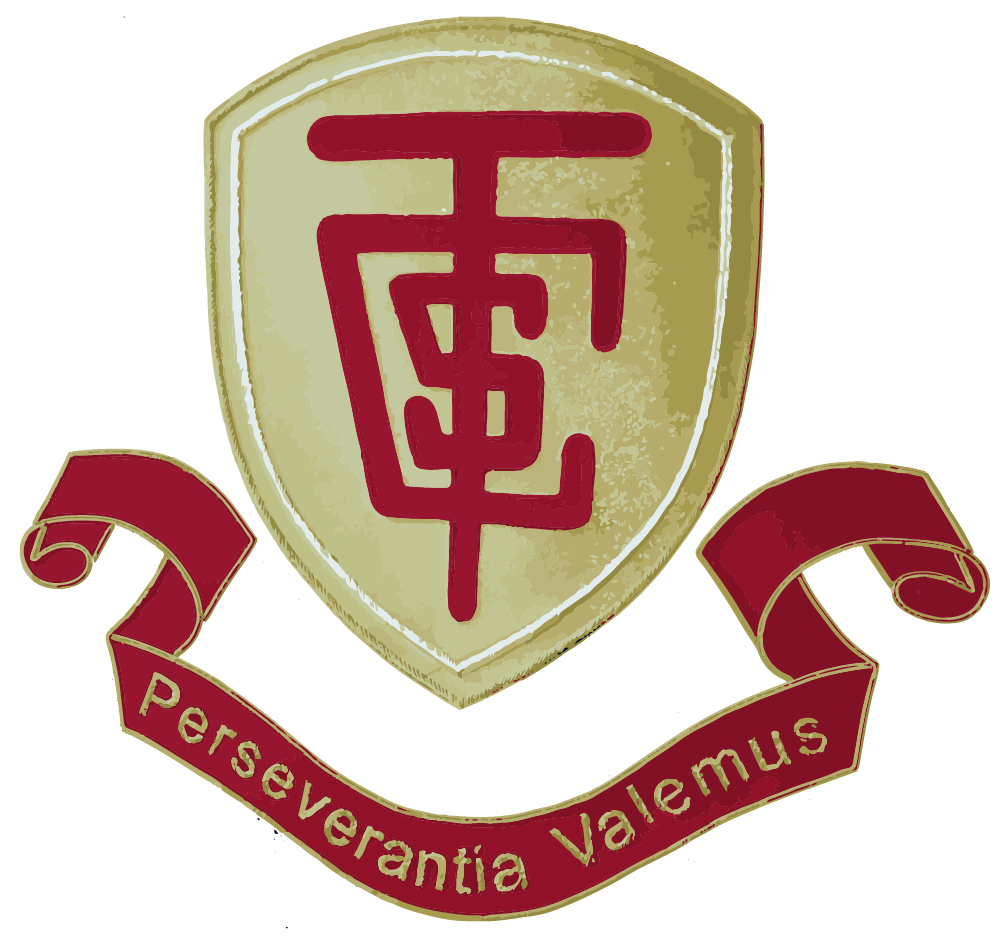 September 12, 2018 7-8:30 pm tupperpac.weebly.com  |  tupperpacchair@gmail.comTupper PAC Meeting AgendaChair: Makeesha Fisher
Secretary for this meeting: Christy Thomas
Co-Treasurers: Angela Crampton, Bronwyn Carrodus 7-7:05 Introductions, Welcome and Aboriginal Acknowledgement - Makeesha, Chair We acknowledge that we work, learn and play on the unceded traditional territory of the Musqueam,Tsleil Waututh, and Squamish Coast Salish peoples.7:05-7:10 review of June 2018 minutes7:10-7:15 Overview of last year7:15-7:25  Nominations and voting for new positions:Voting in of Secretaries Christy Thomas and Dawn Dunkerley7:25-7:50 Principal’s Report and questions7:50-8:10 Treasurer’s Report and discussion about budget vote– Angela Crampton, Treasurer and Makeesha Fisher, Chair8:10-8:30 Discussion of possible activities for this year, upcoming events and opportunitiesSexual health and wellness workshop for parentsPost-secondary financial aid support: next meeting, 30 minutes (30 minutes before meeting? Or during meeting?)School board candidates come to meeting?Thank you for coming, please join us for our next meeting–October 17, 2018Tupper PACTreasurer’s reportSeptember 20182017/18 Summary$ 19,475 in gaming funds disbursed to support non-curriculum costs$ 468 in operating funds disbursed in response to teacher requests$ 1,520 in operating funds raised from Screenagers fundraiser$ 1,225 raised through direct drive fundraiserOperating AccountBalance: $6,490Outstanding deposits:Direct drive funds?Outstanding expenses:NoneGaming AccountBalance: $19,864 Outstanding deposits:2018/19 funds anticipated in OctoberOutstanding expenses:2017/18 funds have not been paid out yetUpcoming Treasurer Action:Send out teacher request form?Align with school financial committee – meeting, through Principal?Potential funding for sexual heath workshop for parents